Prénom de l’élève : _____________________________________                                       Date : ________________________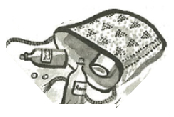 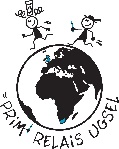 1 – Une fois levée, qui Juliette trouve-t-elle chez Tendaï ? Pour quelle raison ? (aide : réponse page 175)2– Quel animal prit soin de Jemmy après l’attaque des braconniers ? (aide : réponse page 186)3– Pourquoi Juliette se dit-elle qu’elle a été idiote ? (aide : réponse page 176)4 – Quelles sont les images horribles de la girafe traversent son esprit ? (aide : réponse page 176)1 – Où Juliette est-elle née ? (aide : réponse page 180)2 – Donne deux raisons qui expliquent que Juliette a mal dormi. (aide : réponse page 174)		3 – Remets dans l’ordre chronologique les événements liés à la vie de Juliette – dans les bulles, place les numéros de 1 à 7.(aide : réponses de la page 179 à 184)Juliette fait la connaissance de son âme sœur. Les parents de Juliette meurent.La girafe blanche – l’âme sœur de Juliette – naît à Sawubona.			Juliette naît en Afrique.Grace et la grand-mère de Juliette se disputent gravement.Juliette est de retour en Afrique.Juliette et ses parents quittent l’Afrique pour l’Angleterre.4 – Pourquoi la grand-mère de Juliette a-t-elle été « désagréable » lorsque Juliette est arrivée chez elle ? Donne au moins une des deux raisons. (aide : réponse pages 184, 185)1 – Dans quoi les Sangoma lisent-elles l’avenir ? (aide : réponse page 182)2 – Que voient les parents de Juliette lorsque Grâce les conduit à la fenêtre ? (aide : réponse page 181)1 – Décode ces 2 rébus, en lien avec ce chapitre.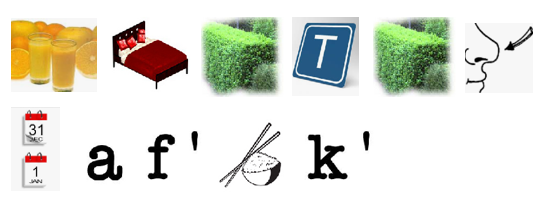 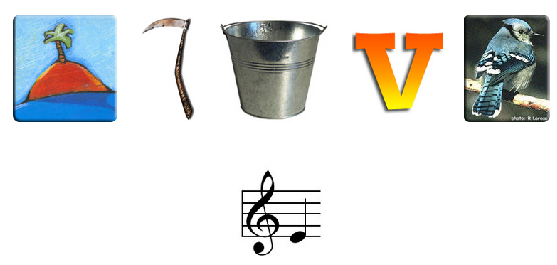 RÉPONDEZ PAR ORAL. Conseils de M. et Mme MORRISON :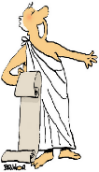 Lisez attentivement la consigne. Ne vous précipitez pas.Cherchez dans votre livre, si besoin. La réponse (ou des indices) s’y trouve(nt) !Lorsque vous pensez avoir trouvé la réponse, levez la main. Attendez d’avoir la parole pour vous exprimer              de manière claire(en faisant une phrase).RÉPONDEZ PAR ECRIT. Conseils de M. et Mme MORRISON :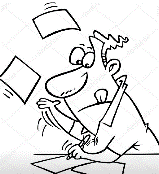 Lisezattentivement la consigne.Ne vous précipitez pas.       Si vous « bloquez » sur un mot, ouvrez ce formidable outil appelé « DICTIONNAIRE » et cherchez sa définition.Cherchez dans votre livre, si besoin. La réponse (ou des indices) s’y trouve(nt) !Lorsque vous pensez avoir terminé, vérifiez que vous ayez bien répondu à la consigne.RÉPONDEZ PAR LE DESSIN. Conseils de M. et Mme MORRISON : 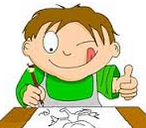 Lisez attentivement la consigne. Ne vous précipitez pas.Une fois bien taillés, laissez s’exprimer vos crayons de couleur !Dessiner est un art, qui demande application, volonté, dextérité, créativité ... Aussi, n’hésitez pas à solliciterl’aide d’un(e) ami(e) pour parfaire votre chef d’œuvre !ÉNIGMES/DEVINETTES DE GRACE, LA MYSTÉRIEUSE. Conseils de M. et Mme MORRISON : 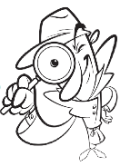 A plusieurs, on est souvent plus forts ! Aussi, n’hésitez pas à chercher à 2 ou 3.Soyez bon(s) détective(s). Ne vous précipitez pas. Réfléchissez avant d’agir.Pour trouver la réponse, il faut souvent faire preuve depatience, de méthode, de ruse, de finesse, d’entraide, d’envie … et avoir un soupçon de chance. Amusez-vous bien !